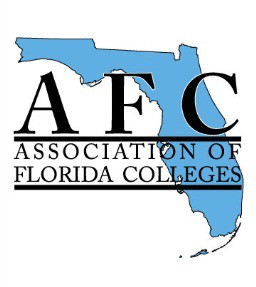 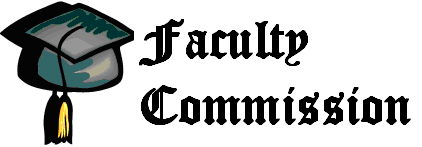 AFC FACULTY COMMISSIONCALL FOR NOMINATIONSDo you know an outstanding professor?Then nominate him/her for the 2015 Association of Florida CollegesProfessor of the YearDeadline: March 13, 2015Directions:If you know of an outstanding professor, please email the nomination form, nomination letter, and teaching documents to Vice Chair E. Wayne Francis no later than March 13, 2015. Please email the files as PDF or Word documents. The five judges (one from each region) will score the portfolios using the attached rubric. Five semifinalists will be notified by April 3, 2015 and will be asked to make a fifteen minute instructional presentation illustrating their expertise in the classroom at the Spring Conference.  The top three finalists will then be chosen to present again at the annual AFC Convention.  The AFC Professor of the Year will be announced during the Awards Ceremony on the last night of the annual convention. Nominations can be made by any AFC member.Nominees must be:Teaching faculty at an AFC member institution at the time of submissionAFC Member in good standingAble to attend the Faculty Commission Spring Conference (May 14 – 15, 2015 hosted by Hillsborough Community College, Tampa, FL)Able to attend annual AFC Conference (November 11 – 13, 2015 at Buena Vista Palace, Lake Buena Vista, FL)The following documentation materials must be provided:A completed nomination form (see below)A letter from the nominator explaining  the reasons for the nomination (800 words maximum)Nominee’s Curriculum Vitae or RésuméA statement of “Teaching Philosophy,” written by the nominee (1500 words maximum)An overview of the presentation that, if selected, will be given during Spring Conference.  This should include a clear statement of the student learning outcomes intended by the presentation.Additional recommendations from students, colleagues, and/or administrators who support the nomination (5 maximum)Send any questions and above materials via email to:E. Wayne Francis, ProfessorAFC Faculty Commission Vice-ChairFlorida State College of Jacksonville, Downtown Campus101 West State StreetJacksonville, FL 32202NOMINATION FORMAFC PROFESSOR OF THE YEARAWARD FOR INSTRUCTIONAL EXCELLENCENOMINEE INFORMATION:Nominee 				_______________________________________________AFC Chapter				_______________________________________________Title/Rank		 	 	_______________________________________________Department				_______________________________________________College Name				_______________________________________________Campus				_______________________________________________Address				_______________________________________________Telephone Number			_______________________________________________Email Address				_______________________________________________Signature				_______________________________________________NOMINATOR INFORMATION:Nominee 				_______________________________________________AFC Chapter				_______________________________________________Title/Rank		 	 	_______________________________________________Department				_______________________________________________College Name				_______________________________________________Campus				_______________________________________________Address				_______________________________________________Telephone Number			_______________________________________________Email Address				_______________________________________________Relationship to Nominee		_______________________________________________Signature				_______________________________________________Notes:An e-signature is acceptablePlease feel free to delete the lines above and type in your answers in order to submit a typed nomination form